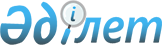 О внесении изменений в приказ Министра труда и социальной защиты населения Республики Казахстан от 21 мая 2012 года № 201-ө-м "Об утверждении Квалификационного справочника должностей руководителей, специалистов и других служащих"
					
			Утративший силу
			
			
		
					Приказ Министра труда и социальной защиты населения Республики Казахстан от 17 апреля 2013 года № 163-Ө-М. Зарегистрирован в Министерстве юстиции Республики Казахстан 2 мая 2013 года № 8447. Утратил силу приказом Министра труда и социальной защиты населения Республики Казахстан от 30 декабря 2020 года № 553.
      Сноска. Утратил силу приказом Министра труда и социальной защиты населения РК от 30.12.2020 № 553 (вводится в действие по истечении десяти календарных дней после дня его первого официального опубликования).
      В целях совершенствования нормативной базы по труду, ПРИКАЗЫВАЮ:
      1. Внести в приказ Министра труда и социальной защиты населения Республики Казахстан от 21 мая 2012 года № 201-ө-м "Об утверждении Квалификационного справочника должностей руководителей, специалистов и других служащих" (зарегистрированный в Реестре государственной регистрации нормативных правовых актов за № 7755, опубликованный в Юридической газете от 14.08.12 г., 15.08.12 г., 16.08.12 г., 17.08.12 г., 21.08.12 г., 22.08.12 г., 23.08.12 г., 24.08.12 г., 28.08.12 г., 29.08.12 г., 30.08.12 г., 04.09.12 г., 05.09.12 г., 06.09.12 г., 07.09.12 г., 11.09.12 г. № 120, 121, 122, 123, 124, 125, 126, 127, 128, 129, 130, 131, 132, 133, 134, 135 (2302, 2303, 2304, 2305, 2306, 2307, 2308, 2309, 2310, 2311, 2312, 2313, 2314, 2315, 2316, 2317); в Собрании актов центральных исполнительных и иных государственных органов Республики Казахстан от 20 сентября 2012 года № 14) следующие изменения:
      в Квалификационном справочнике должностей руководителей, специалистов и других служащих, утвержденном указанным приказом:
      в разделе "2. Квалификационные характеристики должностей работников, занятых в организациях":
      в подразделе "1. Должности руководителей":
      в главе "2. Главный бухгалтер":
      часть третью изложить в следующей редакции: 
      "Требования к квалификации. Высшее (или послевузовское) образование по соответствующей специальности и стаж финансово-бухгалтерской работы, в том числе на руководящих должностях, не менее 5 лет.";
      в главе "26. Заведующий складом":
      часть третью изложить в следующей редакции: 
      "Требования к квалификации. Среднее техническое и профессиональное (среднее специальное, среднее профессиональное) образование и стаж работы в должности заведующего складом не менее 1 года или стаж работы по учету и контролю не менее 2 лет или общее среднее образование и стаж работы по учету и контролю не менее 3 лет.".
      2. Департаменту труда социального партнерства в установленном законодательством порядке обеспечить государственную регистрацию настоящего приказа в Министерстве юстиции Республики Казахстан и официальное опубликование.
      3. Настоящий приказ вводится в действие по истечении десяти календарных дней после дня его первого официального опубликования.
					© 2012. РГП на ПХВ «Институт законодательства и правовой информации Республики Казахстан» Министерства юстиции Республики Казахстан
				
Министр
С. Абденов